Evidenční číslo smlouvy S-…-410/2024č.j. MD/4981/2024/410/…výtisk č. …S M L O U V Ao kompenzaci slev z jízdného ve veřejné osobní dopravě uzavřená podle § 1746 odstavce 2 zákona č. 89/2012 Sb., občanský zákoník, ve znění pozdějších předpisů (dále jen „Občanský zákoník“), zákona č. 218/2000 Sb., o rozpočtových pravidlech a o změně některých souvisejících zákonů (rozpočtová pravidla), ve znění pozdějších předpisů, a jeho prováděcích předpisůČlánek I.Smluvní strany1.	Česká republika - Ministerstvo dopravySídlo:	Praha 1, nábřeží L. Svobody 1222/12, PSČ 110 15Zastoupené:	Ing. Lukášem Trcalou, ředitelem Odboru financí a ekonomiky Kontaktní osoba:	Ing. Michal Němec, tel. 225 131 098 IČO:	66003008DIČ:	CZ66003008Bankovní spojení:	ČNB Praha 1Číslo účtu:	22027001/0710Datová schránka: 	n75aau3(dále jen „Ministerstvo“)2.	…Sídlo:	…Zastoupená:	…Kontaktní osoba:	…IČO: 	…DIČ: 	…Bankovní spojení: 	…Číslo účtu: 	…Datová schránka: 	…(dále jen „Dopravce“)Článek II.Všeobecné ustanoveníPokud není ve smlouvě ujednáno jinak, platí v obchodních vztazích pro obě smluvní strany příslušná ustanovení Občanského zákoníku a Nařízení Evropského parlamentu a Rady (ES) č. 1370/2007 ze dne 23. října 2007 o veřejných službách v přepravě cestujících po železnici a silnici a o zrušení nařízení Rady (EHS) č. 1191/69 a č. 1107/70, ve znění pozdějších předpisů. Postup Dopravce při uplatňování kompenzace slev ve věcech neupravených přímo touto smlouvou stanoví Metodický pokyn pro kompenzace slev z jízdného ve veřejné osobní dopravě vydaný Ministerstvem a zveřejněný na jeho internetových stránkách, který je současně Přílohou č. 3 této smlouvy (dále jen „Metodický pokyn“).Článek III.Účel smlouvyÚčelem této smlouvy je zajištění kompenzace ztráty na jízdném vzniklé Dopravci při povinném poskytování slev z jízdného a bezplatné přepravy (dále jen „slevy z jízdného“) ve veřejné osobní dopravě v souladu s Výměrem Ministerstva financí, kterým se vydává seznam zboží s regulovanými cenami, v platném znění (dále jen „Výměr MF“) a úprava práv a povinností vyplývajících z tohoto smluvního vztahu mezi Ministerstvem a Dopravcem.Kompenzace je prováděna formou finanční úhrady.Článek IV.Předmět smlouvyPředmětem této smlouvy je povinnost Dopravce poskytovat slevy z jízdného dle odstavce 1 článku III. této smlouvy a závazek Ministerstva uhradit Dopravci ztrátu vzniklou v souvislosti s poskytováváním slev z jízdného za podmínek stanovených touto smlouvou.Slevy z jízdného zavedené Výměrem MF č. 02/2018, kterým se vydává seznam zboží s regulovanými cenami (tedy sleva pro cestující ve věku od 6 do 18 let, žáky a studenty ve věku od 18 do 26 let a cestující starší 65 let), bezplatná přeprava zavedená Výměrem MF č. 03/2022, kterým se vydává seznam zboží s regulovanými cenami (bezplatná přeprava pro osoby, které opustily Ukrajinu v souvislosti s probíhající vojenskou invazí Ruské federace na Ukrajinu) a  sleva z jízdného zavedená Výměrem MF č. 05/2022, kterým se vydává seznam zboží s regulovanými cenami (tedy sleva pro osoby invalidní ve třetím stupni) jsou kompenzovány na všech linkách a spojích provozovaných Dopravcem, na které se vztahuje povinnost uvedené slevy poskytovat.Ostatní povinné slevy z jízdného, které nejsou uvedeny v předchozím odstavci tohoto článku, jsou kompenzovány pouze na souboru linek a spojů, sloužících k provozování veřejné linkové dopravy, nezařazených do závazku veřejné služby u žádného objednatele v České republice.Soubor spojů dle předchozího odstavce vychází z platných jízdních řádů a je uveden v Příloze č. 1, která je nedílnou součástí této smlouvy. V případě, že Dopravce provozuje pouze spoje zařazené do závazku veřejné služby, zůstává Příloha č. 1 nevyplněna.Provozování veřejné drážní osobní dopravy a úhrada kompenzací podle této smlouvy jsou vázány výhradně na spoje a jejich části na území České republiky, které podléhají povinnosti Dopravce poskytovat slevy z jízdného v souladu s odstavcem 1 tohoto článku.Článek V.Výpočet ztráty vzniklé poskytováním slev z jízdnéhoDopravce vyčíslí ztrátu z jízdného na základě záznamů o prodaných jízdenkách z elektronických odbavovacích zařízení prostřednictvím aplikace CISnet společnosti CHAPS spol. s.r.o., IČO: 47547022, se sídlem Bráfova 21, 616 00 Brno, a to elektronicky ve formátu odpovídajícím (věcně i obsahově) Příloze č. 1 Metodického pokynu. Pokud Dopravce nevydává jízdenky elektronicky, vyčíslí ztrátu v souladu s níže uvedenými ustanoveními na základě záznamů o prodaných jízdenkách podložených inventarizací jízdenek.Do ztráty smí být na linkách a spojích, které nejsou uvedeny v Příloze č. 1 této smlouvy, započteny pouze ztráty ze slev uvedených v odstavci 2 článku IV. této smlouvy.Do ztráty nesmí být započteny ztráty, které byly Dopravci kompenzovány jiným subjektem.Dopravce vypočte ztrátu za poskytnuté slevy z jízdného jako rozdíl mezi cenou jízdenky ve výši plného (obyčejného) jízdného vyhlášeného Dopravcem a cenou jízdenky se slevou z jízdného ve výši nařízené Výměrem MF.Poskytuje-li Dopravce namísto z plného (obyčejného) jízdného slevu z jízdného nižšího, zahrnujícího tzv. komerční slevu, základem pro výpočet kompenzace je toto plnocenné jízdné snížené o tuto komerční slevu, resp. cena jízdného v rámci příslušné obchodní nabídky pro cestujícího, který nemá nárok na státem stanovenou slevu.Výši kompenzace Dopravce vyčíslí jako součet ztrát z prodaných jízdenek vypočítaných podle odstavce 4 a 5 tohoto článku, a to v daném kalendářním měsíci. Ztráta z jízdenek nebo jejich nevyužitých částí vrácených v tomto období se od takto vyčíslené kompenzace odečítá.Kompenzovány jsou pouze slevy z jízdného nařízené Výměrem MF, na které má cestující nárok dle podmínek stanovených Výměrem MF. Poskytne-li Dopravce cestujícímu slevu z jízdného vyšší, než je stanovena Výměrem MF, toto navýšení slevy se nekompenzuje. Je-li poskytnuta sleva z jízdného nad rámec Výměrem MF stanovených omezení nároků (časová platnost, prokazování nároku apod.), nekompenzuje se.Poskytuje-li Dopravce cestujícímu, který má nárok na slevu z jízdného podle Výměru MF, vyšší slevu, než je stanovena ve Výměru MF (tj. cena jízdného je nižší, než cena vyčíslená dle Výměrem MF stanovené procentuální výše plného (obyčejného) jízdného, zaokrouhlená na celé Kč dolů), vypočítá se ztráta pouze na základě povinné výše slevy z jízdného z ceny plného (obyčejného) jízdného resp. plnocenného jízdného po uplatnění komerční slevy dle odstavce 5 tohoto článku s tím, že takto vyčíslená částka bude zaokrouhlena na celé Kč nahoru. V úhradě ztráty vzniklé poskytováním slev z jízdného je zahrnuta daň z přidané hodnoty.Článek VI.Úhrada ztrátyDopravci náleží úhrada ztráty vzniklé poskytováním slev z jízdného v souladu s čl. V. této smlouvy.Úhrada ztráty bude provedena na základě faktur - účetních dokladů (dále jen „faktura“ nebo „faktury“), vystavených Dopravcem a po ověření správnosti údajů Ministerstvem. V případě zapojení Dopravce do integrovaného dopravního systému vystaví Dopravce faktury na základě výsledku clearingu jízdenek provedeného příslušným organizátorem integrovaného dopravního systému. Dopravce prokazuje výši nárokované úhrady výkazem vygenerovaným aplikací CISnet na základě záznamů o prodaných jízdenkách z elektronických odbavovacích zařízení. Dopravce je povinen předložit Ministerstvu spolu s fakturou jako podklady k vyúčtování ztráty výše uvedené výkazy. Pokud Dopravce nevydává jízdenky elektronicky, přikládá k faktuře vyčíslení ztráty obsahující minimálně počet prodaných jízdenek, výši tržeb a výši ztráty, a to v rozlišení na jednotlivé kategorie slev (resp. skupiny cestujících s nárokem na státem nařízenou slevu). V případě zapojení Dopravce do integrovaného dopravního systému, kdy přiřazení jízdenek dopravci vychází z clearingu, musí být přílohou podklad od organizátora nebo objednatele veřejných služeb, potvrzující vypočtený podíl z dělby tržeb resp. ztrát.Dopravce bude vystavovat faktury vždy za každý kalendářní měsíc.Smluvní strany se dohodly na splatnosti faktur 30 kalendářních dnů ode dne jejího doručení Ministerstvu. Smluvní strany se dohodly, že fakturovaná částka bude Ministerstvem placena bankovním převodem na účet Dopravce uvedený na faktuře, který musí odpovídat číslu bankovního účtu Dopravce uvedenému v registru plátců DPH, není-li Dopravce plátcem DPH, pak číslu účtu uvedenému v čl. I. této smlouvy. Neshoduje-li se číslo účtu uvedené ve faktuře s číslem účtu podle předcházející věty, je Ministerstvo oprávněno vrátit fakturu Dopravci podle odst. 8 tohoto článku. Dnem platby se rozumí den odeslání příslušné částky z účtu Ministerstva na účet Dopravce.Faktura vystavená Dopravcem musí obsahovat evidenční číslo smlouvy uvedené v záhlaví této smlouvy, název smlouvy a náležitosti účetního dokladu stanovené právními předpisy.V případě, že faktura vystavená Dopravcem nebude obsahovat stanovené náležitosti nebo uvedené údaje budou nesprávné, je Ministerstvo oprávněno zaslat ji ve lhůtě splatnosti Dopravci zpět k opravě či doplnění, aniž se tím dostane do prodlení; lhůta splatnosti počíná běžet znovu ode dne doručení bezchybné faktury Ministerstvu.Dopravce je oprávněn zasílat faktury elektronicky na datovou schránku Ministerstva uvedenou v článku I. této smlouvy.Článek VII.Další práva a závazky Žádná ze smluvních stran není oprávněna bez předchozího písemného souhlasu druhé smluvní strany poskytnout třetím osobám informace o podmínkách této smlouvy a související s touto smlouvou, jejichž obsahem mohou být důvěrné informace, osobní a citlivé údaje, informace týkající se obchodního tajemství, technologie nebo know-how. Tímto ustanovením však není dotčeno ustanovení první věty odstavce 12 článku XI. této smlouvy ani povinnost Ministerstva poskytovat informace podle zvláštních obecně závazných právních předpisů. Pokud Ministerstvo obdrží podle obecně závazného právního předpisu žádost o informaci týkající se této smlouvy, neprodleně s celým obsahem žádosti seznámí Dopravce, vyrozumí jej o uvažovaném způsobu rozhodnutí o ní a vyzve jej, aby se k žádosti v přiměřené době vyjádřil. Dopravce je povinen se k žádosti vyjádřit rovněž neprodleně tak, aby mohla být žádost o informaci Ministerstvem vyřízena v zákonných lhůtách. O způsobu vyřízení žádosti vyrozumí Ministerstvo Dopravce taktéž neprodleně. V případech, kdy se na postup Ministerstva při vyřizování žádosti vztahuje správní řád, bude s Dopravcem jednat jako s účastníkem řízení.Dopravce deklaruje, že údaje o přepravním výkonu realizovaném vlaky vymezenými v Příloze č. 1 této smlouvy a údaje o skladbě jízdenek včetně využití jednotlivých slev z jízdného, které je postupováno do aplikace CISnet v souladu s čl. V. a Přílohy č. 3 této smlouvy, považuje za obchodní tajemství a že odpovídajícím způsobem zajišťuje jejich utajení.Závazky dle předchozích odstavců tohoto článku zůstávají v platnosti i po ukončení účinnosti této smlouvy.Článek VIII.Kontrolní činnostMinisterstvo je oprávněno podle zákona č. 320/2001 Sb., o finanční kontrole ve veřejné správě a o změně některých zákonů (zákon o finanční kontrole), ve znění pozdějších předpisů, kontrolovat dodržování závazků Dopravce, plynoucích mu z ustanovení odstavce 7 článku V. této smlouvy, v jednotlivých vlacích přímo při realizaci dopravního výkonu. O vykonání kontroly musí být sepsán kontrolní protokol, jehož jeden výtisk obdrží zaměstnanec Dopravce při výkonu kontroly, druhý výtisk bude zaslán na adresu sídla Dopravce a třetí si ponechá Ministerstvo pro vlastní účely.Kontroly provádí Ministerstvo prostřednictvím vlastních pracovníků, nebo prostřednictvím specializované právnické či fyzické osoby, kterou k provádění kontrol v definovaném rozsahu písemně pověří. Kontrolní pracovník se prokáže k tomu vystaveným pověřením, jehož vzor je přílohou č. 2 této smlouvy. Ministerstvo je povinno zavázat k mlčenlivosti specializované právnické či fyzické osoby, které k provádění kontrol v definovaném rozsahu písemně pověří. Dopravce je povinen zabezpečit nezbytnou součinnost svých zaměstnanců při výkonu kontroly dle tohoto článku.Součinnost požadovaná po zaměstnanci Dopravce v souvislosti s výkonem kontroly dle tohoto článku nesmí být v rozporu s pravidly pro bezpečné provozování drážní dopravy. Kontrolní pracovník při provádění kontroly dbá na to, aby její výkon nezpůsobil zpoždění spoje a nebránil plnění pracovních povinností zaměstnance Dopravce před odjezdem spoje z výchozí stanice, během jeho jízdy ani po dojezdu do cílové stanice. V opačném případě je Dopravce oprávněn poskytnutí součinnosti přiměřeně odložit.Článek IX.Doba plnění závazku, ukončení smlouvy, výpověď smlouvyPlnění předmětu této smlouvy v rozsahu podle článku IV. se sjednává na dobu neurčitou. Tato smlouva může být ukončena písemnou dohodou obou smluvních stran v souladu s § 1981 Občanského zákoníku.Ministerstvo i Dopravce mají právo jednostranně vypovědět tuto smlouvu písemnou výpovědí i bez uvedení důvodu s výpovědní lhůtou 1 kalendářního měsíce. Výpovědní lhůta začíná plynout od prvního dne kalendářního měsíce následujícího po měsíci, v němž byla písemná výpověď doručena. Výpověď se považuje za doručenou i v případě, že příslušná smluvní strana odmítne výpověď převzít, a to dnem tohoto odmítnutí. Tato smlouva zaniká, ukončí-li Dopravce trvale provozování služeb, na které se vztahuje povinnost Dopravce poskytovat slevy z jízdného v souladu s Výměrem MF.Článek X.Úrok z prodlení, smluvní pokutaV případě, že bude Ministerstvo v prodlení se zaplacením řádně vystavené faktury, je povinno zaplatit Dopravci úrok z prodlení ve výši stanovené příslušným právním předpisem. V případě, že Dopravce předloží Ministerstvu nepravdivé údaje, které mají vliv na výši kompenzace slev a které Dopravce ani v dodatečné lhůtě stanovené Ministerstvem neopraví, uloží Ministerstvo Dopravci smluvní pokutu ve výši 50 % Ministerstvem zjištěného neoprávněného prospěchu Dopravce. Neoprávněným prospěchem se rozumí výhoda Dopravce, k níž by při výpočtu výše kompenzace při využití nepravdivých údajů předložených Dopravcem došlo. Je-li však konečné vyčíslení a doložení neoprávněného prospěchu Dopravce vyšší, než zjistilo Ministerstvo, Dopravce uhradí zbývající část smluvní pokuty, a to do výše 50 % z celkového prokazatelně vyčísleného a doloženého neoprávněného prospěchu Dopravce.Neposkytne-li Dopravce součinnost při kontrole podle článku VIII. odst. 3 této smlouvy, uloží Ministerstvo Dopravci smluvní pokutu ve výši 5 000,- Kč za každý jednotlivý případ neposkytnutí součinnosti.Úrok z prodlení a smluvní pokuta jsou splatné do 30 kalendářních dnů ode dne doručení jejich písemného vyúčtování..Článek XI.Ostatní a závěrečná ujednáníSmluvní strany se dohodly, že veškeré písemnosti určené Ministerstvu budou zasílány na adresu:Odbor financí a ekonomikyMinisterstvo dopravynábřeží L. Svobody 1222/12110 15 Praha 1Písemnosti lze zasílat též prostřednictvím datové schránky.Dopravce bere na vědomí, že:poskytování peněžních prostředků Dopravci na základě této smlouvy podléhá finanční kontrole podle zákona č. 320/2001 Sb., o finanční kontrole ve veřejné správě a o změně některých zákonů (zákon o finanční kontrole), ve znění pozdějších předpisů,na neoprávněné čerpání nebo zadržení peněžních prostředků ze strany Dopravce se vztahuje ustanovení § 44 a 44a zákona č. 218/2000 Sb., o rozpočtových pravidlech a o změně některých souvisejících zákonů (rozpočtová pravidla), ve znění pozdějších předpisů.Tato smlouva o kompenzaci slev z jízdného není smlouvou o veřejných službách ve smyslu ustanovení § 9 zákona č. 194/2010 Sb., o veřejných službách v přepravě cestujících a o změně dalších zákonů, ve znění pozdějších předpisů (dále jen „Zákon č. 194/2010 Sb.“), a jejím předmětem není zajištění dopravní obslužnosti státu, kraje ani obce.Dopravce prohlašuje, že spoje resp. jejich části uvedené v Příloze č. 1 této smlouvy nejsou předmětem smlouvy o závazku veřejné služby ani smlouvy o veřejných službách vztahující se k území České republiky se žádným objednatelem na území členského státu EU. V případě, že Dopravce smlouvu o veřejných službách podle ustanovení § 9 zákona č. 194/2010 Sb. a podle Nařízení Evropského parlamentu a Rady (ES) č. 1370/2007 ze dne 23. října 2007 o veřejných službách v přepravě cestujících po železnici a silnici a o zrušení nařízení Rady (EHS) č. 1191/69 a č. 1107/70 (a to i v rámci jiného členského státu EU) týkající se některých ze spojů uvedených v Příloze č. 1 této smlouvy uzavře, nebo rozšíří o tyto spoje rozsah stávající smlouvy o závazku veřejné služby nebo smlouvy o veřejných službách, pozbývá tato smlouva ke dni účinnosti smlouvy o závazku veřejné služby nebo smlouvy o veřejných službách nebo jejího dodatku v části týkající se dotčených spojů a v rozsahu úpravy slev podle svého čl. IV odst. 3 účinnosti. Smluvní strany následně upraví údaje v Příloze č. 1 této smlouvy tak, aby takové spoje neobsahovala. Jakmile se na kterýkoliv spoj provozovaný Dopravcem přestane smlouva o závazku veřejné služby nebo smlouva o veřejných službách vztahovat, případně zavede-li Dopravce nový spoj, který není předmětem smlouvy o závazku veřejné služby nebo smlouvy o veřejných službách vztahující se k území České republiky se žádným objednatelem na území členského státu EU, upraví smluvní strany údaje uvedené v Příloze č. 1 této smlouvy tak, aby takové spoje zahrnovala. Dojde-li ke změně výčtu spojů uvedených v Příloze č. 1 této smlouvy dle odst. 5 tohoto článku, smluvní strany uzavřou dodatek ve smyslu odst. 7 tohoto článku, nebo tuto změnu Dopravce Ministerstvu písemně oznámí v souladu s odstavci 1 a 2 tohoto článku. V případě obdržení oznámení změny spojů uvedených v Příloze č. 1 této smlouvy zašle následně Ministerstvo, po provedení předběžné řídící finanční kontroly před vznikem závazku, Dopravci písemné oznámení o akceptaci změny. Jednotlivá ustanovení této smlouvy mohou být měněna, doplněna nebo zrušena pouze písemnými dodatky k této smlouvě podepsanými oběma smluvními stranami. Takovéto dodatky se stávají nedílnou součástí této smlouvy. Odchylně od první věty tohoto odstavce se smluvní strany dohodly, že údaje uvedené v Příloze č. 1 této smlouvy mohou být změněny též prostřednictvím písemného oznámení a jeho akceptace dle odst. 6 tohoto článku.V případě rozporu mezi touto smlouvou a Metodickým pokynem se přednostně uplatní ustanovení této smlouvy.Dojde-li ke změně či zrušení obecně závazných právních předpisů či k vydání nových obecně závazných právních předpisů, jsou smluvní strany povinny neprodleně upravit svá práva a závazky v této smlouvě písemným dodatkem ke smlouvě dle odst. 7 tohoto článku tak, aby byla v souladu s obecně závaznými právními předpisy.Pozbude-li Dopravce možnost užívat aplikaci CISnet z důvodů nikoliv na své straně, jsou smluvní strany povinny uzavřít bez zbytečného odkladu dodatek k této smlouvě tak, aby mohl být naplněn její účel.Pokud v průběhu účinnosti této smlouvy dojde ke změně podstatných údajů (tj. obchodní firma, sídlo, styčný pracovník) na straně Dopravce nebo Ministerstva, je příslušná strana povinna tuto skutečnost druhé straně bezodkladně písemně sdělit.Tato smlouva nabývá platnosti dnem jejího podpisu oběma smluvními stranami a účinnosti dnem jejího uveřejnění v registru smluv. Smluvní strany ve vzájemném konsensu prohlašují, že právy a povinnostmi uvedenými v této smlouvě se řídí od 1.1.2024.Obě strany prohlašují, že tuto smlouvu uzavřely svobodně a vážně, že jim nejsou známy jakékoliv skutečnosti, které by její uzavření vylučovaly, neuvedly se vzájemně v omyl a berou na vědomí, že v plném rozsahu nesou veškeré právní důsledky plynoucí z jimi uvedených vědomě nepravdivých údajů.Tato smlouva je sepsána v pěti vyhotoveních s platností originálu, z nichž Dopravce obdrží 2 vyhotovení smlouvy a Ministerstvo 3 vyhotovení smlouvy.Nedílnou součástí této smlouvy jsou následující přílohy:a)	Příloha č. 1 – Seznam spojů veřejné drážní osobní dopravy nezařazených do smlouvy o veřejných službách (resp. smlouvy o závazku veřejné služby),b)	Příloha č. 2 – Pověření k provádění kontroly – vzor,c) 	Příloha č. 3 – Metodický pokyn pro kompenzace slev jízdného ve veřejné osobní dopravě.Příloha č. 1Seznam spojů veřejné drážní osobní dopravy nezařazených do smlouvy o veřejných službách (resp. smlouvy o závazku veřejné služby)Příloha č. 2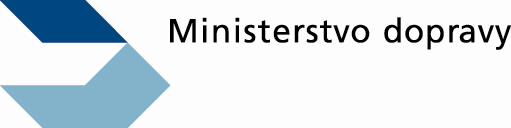 pověření ministra dopravy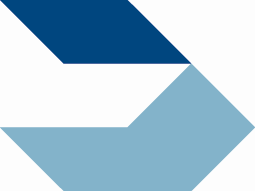 k provedení veřejnosprávní kontroly podle zákona č. 320/2001 Sb., o finanční kontrole ve veřejné správě a o změně některých zákonů (zákon o finanční kontrole), ve znění pozdějších předpisů, za použití příslušných ustanovení zákona č. 255/2012 Sb., o kontrole (kontrolní řád), ve znění pozdějších předpisů.Pověřená osoba je povinna zachovávat mlčenlivost o všech skutečnostech, které se v rámci veřejnoprávní kontroly dozví. Povinnost zachovávat mlčenlivost trvá i po zániku tohoto pověření.Kontrolovaný subjekt:	Předmět kontroly:	Hospodaření s prostředky veřejné finanční podpory na základě nařízení EP a Rady (ES) č. 1370/2007 ze dne 23. 10. 2007.Kontrolované období:	Termín kontroly:		ministr dopravypověření ministra dopravyk provedení veřejnosprávní kontroly podle zákona č. 320/2001 Sb., o finanční kontrole ve veřejné správě a o změně některých zákonů (zákon o finanční kontrole), v platném znění.POVĚŘENÍ PŘIZVANÉ OSOBYV souladu s ustanovením § 6 zákona č. 255/2012 Sb., o kontrole (kontrolní řád), je k provedení kontroly hospodaření s prostředky veřejné finanční podpory na základě nařízení EP a Rady (ES) č. 1370/2007 ze dne 23. 10. 2007přizván…………..…………… je přizván z důvodu svých znalostí v oboru kontroly přepravních tržeb, za účelem posouzení dodržení podmínek vykazování ztráty ze státem nařízených slev z jízdného ve veřejné osobní dopravě stanovených níže uvedenou smlouvou s dopravcem.……………. byl ve smyslu § 6 odstavce 2 kontrolního řádu poučen o svých právech a povinnostech při účasti na kontrole.Kontrolované období:	……………….ministr dopravyV Praze dne ……….……..V …………………………  dne ………Za MinisterstvoZa DopravceIng. Lukáš Trcalaředitel Odboru financí a ekonomikyna základě pověření ze dne 25.10.2023č.j. MD-8946/2023-410/8Číslo vlakuVymezení trasy vlaku Omezení časové (od – do / dny v týdnu)V Praze dne:     Č. j.: vedoucí:členové:V Praze dne:     Č. j.: Kontrolovaný subjekt:dopravceIČOčíslo smlouvy